                                                                            St. Margaret’s CE Primary School, Durham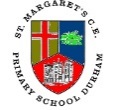 Essential Criteria Sheet: Teaching Assistant Grade 5AttributesEssentialDesirableHow identifiedEducationNNEB, BTEC National Diploma, Teaching Assistant  Level 3, NVQ level 3, CACHE level 3 or equivalent.GCSE grade C or above in English and MathsEvidence of CPD relating to special needsAdditional qualifications (particularly any relating to special needs)First Aid CertificateApplicationInterviewReferenceExperiencesExperience of working with pupils in EYFSExperience of working effectively with other professionals to meet individual pupils needs, in order to move their learning forwardExperience of working with pupils with special needs and general learning difficulties.Experience of working with pupils across the Primary age rangeApplicationInterviewReferenceSkillsAble to use ICT effectivelyGood communication skillsGood behaviour management skills Good presentation skills and standardsApplicationInterviewReferencePersonal QualitiesConscientious and enthusiasticAble to form good relationships and work as part of a teamWillingness to contribute to the life of the schoolWell organisedHigh expectations of self, pupils and othersCommitment to CPDApplicationInterviewReferenceOtherA good supporting statement which is relevant to our school2 good confidential references (with no reservations)Supportive of the school’s Christian ethos and links with the Anglican ChurchApplicationInterviewReferenceDisclosure of CriminalRecordEnhanced DBSDisclosure and Barring Service check